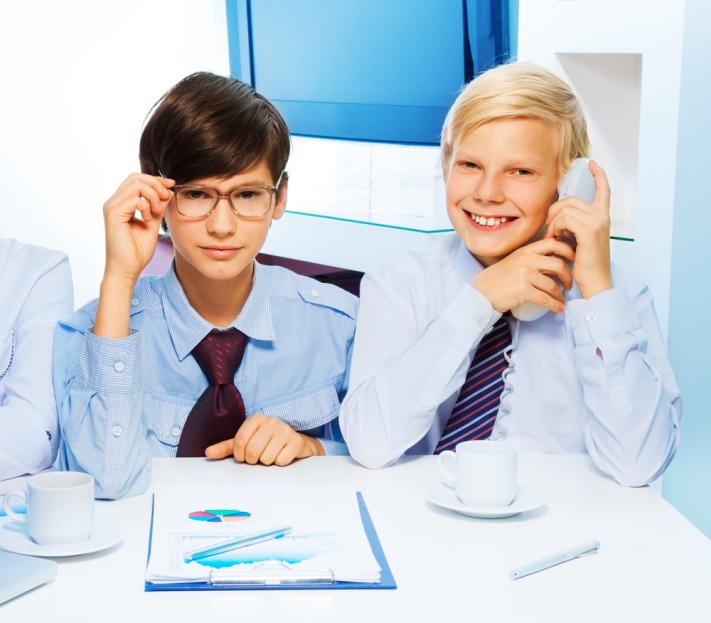 Да здравствуют каникулы!!! Вскоре весенние каникулы, и не за горами лето - пора, когда ребятам можно отдохнуть от учебного процесса и набраться сил. В тоже время многие ребята и девчонки города Темрюка и Темрюкского района уже с 14 лет точно знают, чем они будут заниматься на каникулах, успев и отдохнуть как следует, и, начав свою трудовую деятельность, приобрести полезный жизненный опыт.Занятость подростков в свободное от учебы время – одна из наиболее важных задач, стоящих перед службой занятости. Первичная социально-трудовая адаптация подростков способствует нормальному вхождению молодежи в рынок труда. Вместо свободного времяпрепровождения в период каникул они работают в различных сферах деятельности  на территории Темрюкского района – учреждениях образования, культуры, жилищно-коммунального хозяйства, лагерях труда и отдыха, принимают участие в работе школьных ремонтных бригад, помогают культорганизаторам и педагогам-организаторам на детских дворовых площадках, выполняют подсобные работы по уборке населенных пунктов. Это позволяет им приобрести определенные профессиональные навыки, а так же заработать собственные деньги. Трудоустроится, в период каникул, может каждый учащийся подросток нашего района в возрасте от 14 до 18 лет. Особое внимание,  при организации временного трудоустройства, уделяется подросткам, нуждающимся в социальной защите государства: детям из малообеспеченных и многодетных семей, детям из неполных семей, детям-сиротам или опекаемым, состоящим на учете в комиссии по делам несовершеннолетних или ОПДН ОВД, детям из семей, находящихся в социально опасном положении. При организации трудоустройства подростков на временную работу работодатели должны руководствоваться  действующими законодательными и нормативными актами о труде, занятости, молодежи и образовании, в части норм предусмотренных для лиц этой возрастной категории.Трудоустройство  несовершеннолетних граждан в возрасте от 14 до 18 лет допускается на работу с согласия одного из родителей (попечителя) и органа опеки и попечительства (для ребят в возрасте 14-15 лет). Трудовой договор может быть заключен с учащимся, для выполнения в свободное от учебы время легкого труда, не причиняющего вреда его здоровью и не нарушающего процесса обучения.При этом устанавливается сокращенная продолжительность рабочего времени для работников в возрасте до шестнадцати лет - не более 24 часов в неделю, для работников в возрасте от шестнадцати до восемнадцати лет - не более 35 часов в неделю. Продолжительность ежедневной работы (смены) для несовершеннолетних не может превышать для работников в возрасте от четырнадцати до шестнадцати лет - 5 часов, в возрасте от шестнадцати до восемнадцати лет - 7 часов.Помимо всего вышеуказанного нельзя забывать и о перечне тяжелых работ и работ с вредными или опасными условиями труда, при выполнении которых запрещается применение труда лиц моложе восемнадцати лет.Много подростков сегодня хотят трудиться, но многое зависит и от работодателей. К сожалению, число предприятий, которые предоставляют рабочие места подросткам, сокращаются. ГКУ КК Центр занятости населения Темрюкского района  приглашает работодателей к сотрудничеству. Подростки могли бы выполнять общедоступную работу по делопроизводству, уборке территорий, помещений, работать в сфере рекламы, розничной торговли, выполнять работу курьера, подсобные работы и др. Давайте вместе дадим возможность подросткам приобрести полезный жизненный опыт и заработать!ГКУ КК ЦЗН Темрюкского района